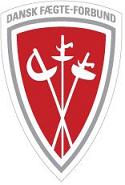 At være optaget på bruttolandsholdet er en forudsætning for at kunne kvalificere sig til deltagelse i internationale mesterskaber. Dette er gældende for både Talent (Kadet og Junior) og for Elite (Senior).Fægtere indstilles til bruttolandsholdet af deres træner og godkendes af landstræner og sportschef.Indstilling finder sted årligt i forbindelse med trænerens indsendelse af nærværende sæsonplan. Trænerens sæsonplan skal indeholde oversigt over fægtere, der indstilles til bruttolandsholdet, med navn, fødselsår, våben og hvilke(n) alderskategori(er) den enkelte fægter indstilles til. Herudover skal sæsonplanen indeholde samlede, overordnede sportslige målsætninger, træningsplaner (fægtetræning, kondition, styrketræning og lektioner) og stævneplaner for hver alderskategori - IKKE for den enkelte fægter. Såfremt fægterne tilbydes kurser (ernæring, life-skills, skadesforebyggelse, mentaltræning eller andet) af enten klub, ungdomsuddannelse, elitekommune e.a., så skrives dette også på sæsonplanen.Kriterier (herunder krav til træningsmængde og stævnedeltagelse) for optagelse på bruttolandsholdet findes på faegtning.dkSæsonplan indsendes årligt senest d. 15. juni til eliteudvalg@faegtning.dk. Første gang dog d. 1. juli 2017.Fra og med 15. juni 2018 skal sæsonplanen desuden rumme evaluering af den forgangne sæson, ligeledes indført i den af DFFs eliteudvalg fremsendte matrice.KLUBBENS FÆGTERE TIL OPTAGELSE PÅ BRUTTOLANDSHOLDET 2017-18FOR KLUBBENS KADET-FÆGTERE PÅ BRUTTOLANDSHOLDET 2017-18Felterne udfyldes med korte, præcise beskrivelser/angivelser, gældende overordnet for hele kadet-gruppen - der anføres IKKE individuelle planer.FOR KLUBBENS JUNIOR-FÆGTERE PÅ BRUTTOLANDSHOLDET 2017-18Felterne udfyldes med korte, præcise beskrivelser/angivelser, gældende overordnet for hele junior-gruppen - der anføres IKKE individuelle planer.FOR KLUBBENS SENIOR-FÆGTERE PÅ BRUTTOLANDSHOLDET 2017-18Felterne udfyldes med korte, præcise beskrivelser/angivelser, gældende overordnet for hele senior-gruppen - der anføres IKKE individuelle planer.SÆSON:2017-2018KLUB:ANSVARLIGE TRÆNER(E):NAVNKATEGORIVÅBENFØDSELSÅRKun for nye fægtere på bruttolandsholdetKun for nye fægtere på bruttolandsholdetNAVNKATEGORIVÅBENFØDSELSÅRTELEFONEMAILSPORTSLIGE MÅLSÆTNINGERTRÆNINGSPLANERSTÆVNEPLANEREVT. PLANLAGTE / TILBUDTE TRÆNINGSLEJRE, KURSER OG LIGN.SPORTSLIGE MÅLSÆTNINGERTRÆNINGSPLANERSTÆVNEPLANEREVT. PLANLAGTE / TILBUDTE TRÆNINGSLEJRE, KURSER OG LIGN.SPORTSLIGE MÅLSÆTNINGERTRÆNINGSPLANERSTÆVNEPLANEREVT. PLANLAGTE / TILBUDTE TRÆNINGSLEJRE, KURSER OG LIGN.